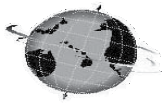 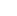 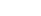 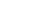 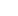 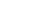 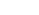 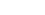 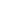 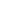 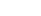 Parenting Special Keiki in a Pandemic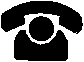 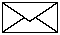 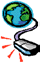 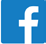 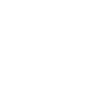 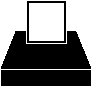 n searching for a way to express our deep concern and aloha for allof the families and professionals who are faithful readers of this newsletter, we found the perfect quote from Jim Casey. It captures the mission of SPIN since our humble beginnings more than 35 years ago --veteran families of children with disabilities sharing their experiences and advocacy to help other parents find information, services, reassurance, and training. By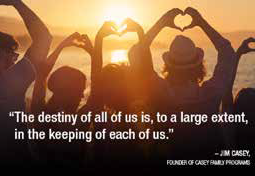 pulling together, we have  made big and small improvements to the system of care for our children.Now we are all in unchartered waters, seeking safe passage inthe face of sudden changes brought about by the COVID-19 pandemic. The SPIN ohana believes we have a better chance of not only surviving, but of thriving, if we look out for each other, if we share resources, if we offer hope and a vision of a better tomorrow.This issue of the newsletter is focused on what folks may need to know NOW in the midst of our economic and health care crisis.New resources that weren’t even on our radar screen just a few months ago may now be essential supports, including temporary public assistance for folks whose jobs have been lost while the community shelters in place and summer meal options.School closures have required parents to know more about online learning resources and how to prepare for a virtual IEP meeting. We also describe the process of deciding whether related services, like speech therapy, occupational therapy, counseling or ABA services, can be delivered safely and effectively using technology rather than face-to-face sessions.Anxiety is another topic we feel wemust bring up and explore. Are our children managing well with all the stress of changes to their routines, or are there signs that they may need additional help to cope? We pointyou to some sources of assistance.The issue wraps up by reminding you of all the ways SPIN provides support today and in the future. We invite you to share ideas that wecan pass along to other families. Remember: we’re all in this together, so what we can do for one helps us all.Temporary Public Assistance During COVID-19 PandemicApply for Child Care Subsidies and Preschool Open Doors!During this COVID-19 crisis, Hawai`i has temporarily changed its rules for child care subsidies. Many more fam- ilies are now eligible. We urge all families who have been financially impacted by this pandemic to apply today.Learn more about applying to Child Care Connection Hawai`i online at http://humanservices.hawaii.gov/bessd/ccch-subsidies/how-to-apply/Child Care Connection Hawai`i Office 49 S. Hotel Street, Suite 301Honolulu, HI 96813(808) 566-2600; Fax: (808) 537-2416BESSD.Rescare.Honolulu.ChildCare@dhs. hawaii.govApply for Health Insurance- Med-QUEST (Hawaii Medicaid) or Healthcare.govOur organization is doing our part to help slow thespread of the Coronavirus while continuing our ser- vices.We encourage our community to:Apply for Medicaid benefits online: https://medical.mybenefits.hawaii.govIf you do not have access to a computer, apply by calling (808) 524-3370 (Oahu) OR1-(800)-316-8005 (Neighbor Islands)Please avoid coming to our offices.A drop box is available at our office to receive paper applications if you are unable to apply online or call.Please know that if you were on Medicaid as of 3/18/2020 or have become eligible since then, your Medicaid coverage will NOT be terminated during this period of National Emergency.If you don’t qualify for Med-QUEST (Hawaii Medicaid), we can assist you with applying to the Federal Health Insurance Marketplace (808) 692-8151.Apply for Food Assistance (SNAP)/Financial AssistanceThe Benefit, Employment and Support Services Division (BESSD) of DHS will continue to serve residents throughout the pandemic.Applicants:Use the digital fillable/printable application form on the DHS website: http://humanservices.hawaii.gov/ bessd/1961-2/ ORCall the office for an application form: https:// humanservices.hawaii.gov/wp-content/ uploads/2018/04/Statewide-Processing- Centers-04-2018.pdfDrop off your forms at the processing center drop box.Current Recipients:Eligibility reviews (ER) during March, April, and May will be extended an additional six (6) months to ensure benefits during COVID-19 pandemic.Call 1-(855)-643-1643 (toll free)Able-Bodied Adults Without Dependents (ABAWD):There will be No Work / Education & Training requirement temporarily.Items that may be needed: birth certificate, valid ID (such as driver’s license/state ID), Social Security Number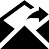 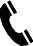 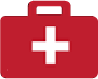 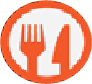 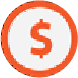 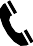 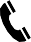 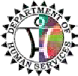 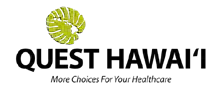 In partnership with Kamehameha Schools and Partners in Development FoundationCity and County of Honolulu	May 7, 20202	NOTE: FLYERS ARE ALSO AVAILABLE FOR MAUI, KAUAI & HAWAII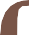 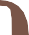 3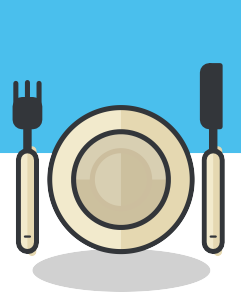 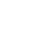 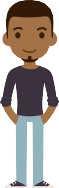 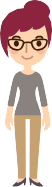 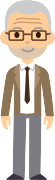 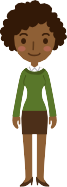 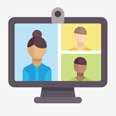 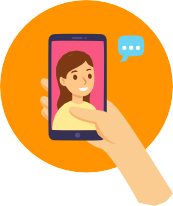 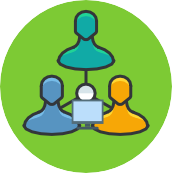 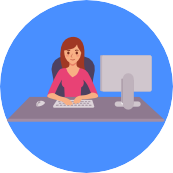 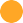 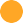 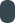 Parent Tips for Virtual IEPsDuring this time of closures due to the COVID-19 pandemic, schools must make every effort possible to meet required timelines by scheduling and holding your child's Individualized Education Program (IEP) meeting online or by phone.BE READY FOR THE CALLIf your child's annual IEP or initial IEP is due, you will be contacted by someone from your child's school to set up the IEP meeting.If you have recently changed your phone number or email address, be sure to let the school know as soon as possible.YOUR IEP MEETING WILL NOT BE IN PERSONThe Individuals with Disabilities Education Improvement Act (IDEA 2004) requirements for IEP review, development, evaluations and eligibility are still in place.IDEA has provisions to use different ways to participate in meetings, including video conferences like Skype, Zoom or WebEx or by phone.Work with your child's school to decide the best way to hold your meeting.Ask your school when and how you will receive documents before the meeting.WHAT YOUR IEP MEETING WILL BE LIKEYour IEP meeting will not be in person. You and the IEP Team may agree to conduct IEP meetings through alternate means, including videoconferencing or telephone conference calls.All required IEP members must attend unless you and the school, in writing, consent to excuse a team member.Team members should review relevant materials ahead of time to prepare for this IEP meeting. Ask the school if you can receive copies in advance of the meeting of important information that will be used to make decisions at the meeting (like draft goals and objectives, recent evaluations, etc.).ATTENDING YOUR IEP MEETINGMake sure your phone or device is fully charged and you have access to a good cell or WiFi signal. You may want to dress like you would for a regular meeting.Have all your documents ready: your current IEP, any evaluations, classwork or other evidence, and any concerns and suggestions you have.Find a quiet, comfortable place with a place to write and good lighting. Be engaged and ask questions.Request a re-cap of IEP agreements before the meeting ends.AFTER YOUR IEP MEETINGContact your child's special education teacher right away, if you forgot to mention something important during the meeting discussion.Look for the final copy of the IEP within ten days of the meeting.WHAT IF I NEED HELPCall your child's special education teacher or the school's Student Services Coordinator for assistance, copies of documents and current assessments.Call or email Leadership in Disabilities and Achievement of Hawaii @ 808-536-9684 for IEP preparation and support, and questions about IDEA and your rights.Call or email SPIN @ 808-586-8126 for support, information and questions about special education and community resources.4	Created by SPIN and adapted from "Parent Tips for Virtual IEP Meetings" by the Oklahoma Parents CenterUsing Technology to Deliver Related Services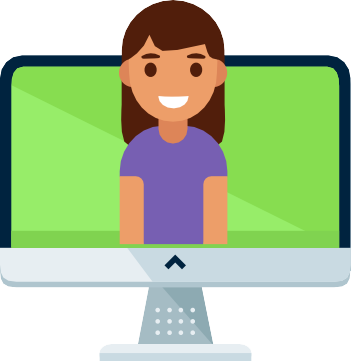 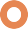 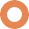 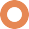 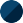 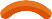 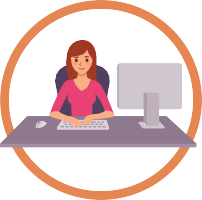 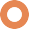 Telepractice allows a student to benefit from related services when it is unfeasible or unsafe to deliver those services in person. It involves using technology to provide an IEP service, (like speech therapy, ABA services, counseling, etc.) remotely.Determining the Appropriateness of the Telepractice:The IEP team members first consider the following questions: Does the student need to access services at home?Is telepractice appropriate for this particular student and can the service can be delivered via telepractice? One consideration would be does the student have access to a device and internet connection?Are the parents and therapist in agreement about using technology?Determining the Need for an E-helper:While some students are able to interact with the therapist without assistance, others may need help logging in at the scheduled time, having needed materials available, prompting through verbal or physical assists or aiding in communication. If help is needed, is a parent or other family member available and willing to assist?Training and Support for the E-helper:Once an E-helper is identified, the related service provider will provide any necessary training and support virtually. That means that the therapist will use videoconferencing and/or teleconferencing to provide instruction to the E-helper to enable him or her to assist the student, including helping the student complete assignments.Setting up a Service Delivery Plan:When the necessary technology and in-home E-helper (if required) are in place, the parent and therapist can agree on a plan and a schedule toprovide services. Generally, services fall within the hours of a typical school day.Obtaining Parent/Legal Guardian Approval:The last step in setting up telepractice sessions is to get the approval of the student's parent or legal guardian to receive these services.Information in this infographic was provided by the Hawaii Department of Education, March 20205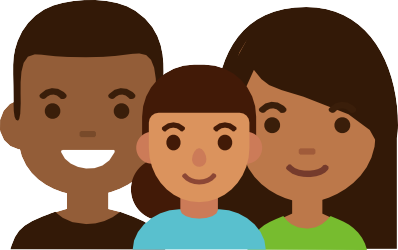 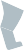 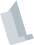 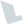 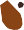 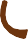 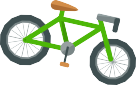 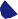 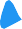 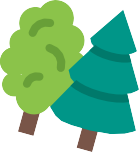 Play indoor games such as: Simone Says, Duck Duck Goose, or Follow the Leader. Older children can play "I Spy," charades, or indoor bowling or make up new games!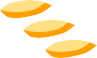 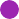 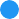 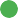 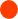 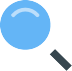 Try cooking a new recipe or make dinner as a family: find recipes and tips for cooking with children safely.Get the creativity flowing. Give your kids art supplies such as crayons, colored pencils, markers, or paints.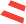 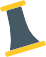 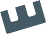 Family game night. Hold a monopoly tournament, chess, bingo or take that puzzle off the shelf.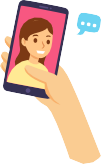 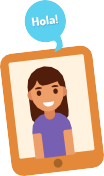 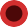 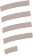 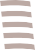 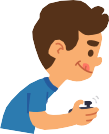 Source: https://coronavirus.ohio.gov/wps/portal/gov/covid-19/home/covid-19- checklists/family-activities-to-try-during-closures-covid-19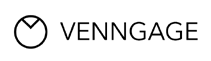 6A Guide To FREE Online	HiSummer LearningTo help keep your kids engaged and learning new things this summer, try out a few of these FREE virtual options.I'm ready!HI DOE Continuity of Learninghttps://sites.google.com/k12.hi.us/resources-student- parent/home?authuser=0Choice Boards are set up for grades PreK 12 and give web links for online and ideas for offline work. It also includes additional resources, and information for special populations and parents.Wide Open Schoolhttps://wideopenschool.org/Powered by Common Sense Media and Understood, choose activities for kids K 12. They have daily schedules for both online and offline, and include math, arts, movement, life skills, virtual field trips and more.Camp Wonderopolishttp://camp2014.wonderopolis.org/A fun website for all ages and abilities. Kids earn badges from 6 different tracks including astronomy, biology, physics, zoology, physics and geology.Each track is filled with activities and things to make.PBS Kids for Parentshttps://www.pbs.org/parents/You probably know that PBS has great content for young learners. They are also dedicated to helping parents find activities, crafts, games and books that will support academic and social emotional health and growth.Camp Kindahttps://campkinda.org/5 weeks of learning for kids K 8 (but older kids will have fun too), that incorporates daily playlists of on and offline activities and will allow them to explore, create, read, play and move, all around a weekly theme.Start with a Bookhttps://www.startwithabook.org/Part of the Reading Rocket family, this summer reading program has 24 themed areas that will provide reading lists, websites to explore, hands on activities to do at home, writing prompts and apps to play with.Local Online ResourcesBishop Museum 4 weeks of learning begins June 8 https://www.bishopmuseum.org/virtual camps/ Hawaii State Library Summer Reading Challenge https://librarieshawaii.beanstack.org/reader365 Activity Hero online & in person camps by zip code https://www.activityhero.com/Additional Online ResourcesYogaEd providing free yoga and mindfulness classes https://yogaed.com/school closuresMetropolitan Opera 8 week program for all ages https://www.metopera.org/discover/education/global summer camp/home/Varsity Tutors Free classes for all ages and abilities https://www.varsitytutors.com/This information has been compiled by SPIN Hawaii in June 2020. Websites and content are subject to change without notice.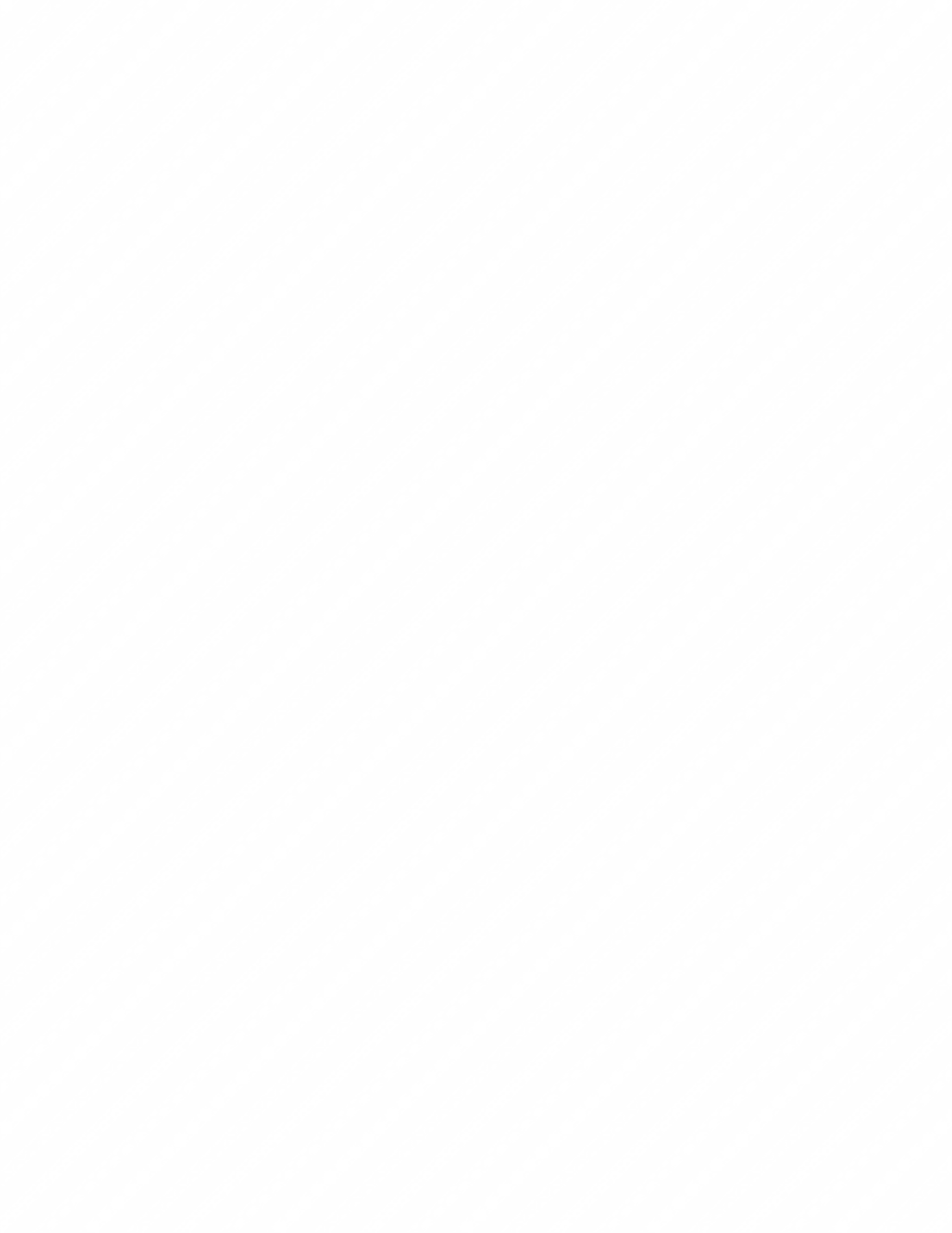 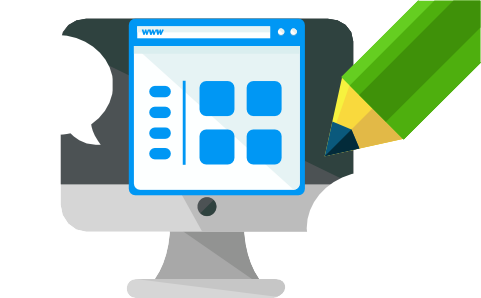 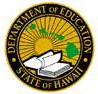 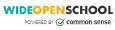 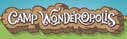 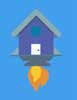 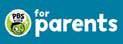 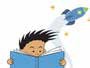 7For Hawaii's keiki, the current pandemic has caused a disruption in normal activities, a sudden separation from friends and family, and fears about getting the virus or having loved ones become sick. It has created a stressful situation for both adults and children by the nature of being invisible, unpredictable and sustained. A certain amount of anxiety is expected under the circumstances. Knowing whether your child's anxiety rises to the level of needing outside help requires that you recognize its signs, try some interventions of your own, and monitor your child's mood and behavior.7-8%of youth 3 to 17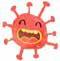 have been diagnosed with anxiety. About 60% receive treatment. Girls are more likely than boys to have anxiety.Recognizing the Signs of Anxiety in Children and YouthSeeking reassurance often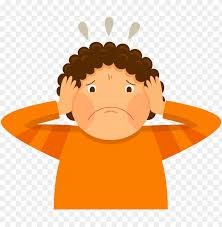 Having trouble sleeping Showing physical symptoms like headaches or stomach achesHaving tantrums or meltdowns8 Ways to Manage Your Child's Anxiety About COVID-19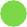 Listen to your child	Create a	Look for signs	Teach& check in often	routine	of anxiety	coping skills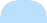 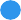 Adapted from an infographic from Children's Health Medical Center in Dallas, TexasBeing reluctant to separate from parents Repeating bothersome thoughts (obsessions) or actions (compulsions) Being afraid of making mistakes or embarrassing oneselfSources of HelpYour pediatrician who can offer screening & referral Free Health Hotline and Telehealth for DOE Students (844) 436-3888Crisis Text Line Text "START" to 741-741 to receive 24/7 text support The Parent Lineprovides free parent information and advice. 526-1222 or1 (800) 816-12228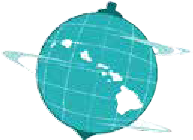 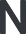 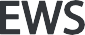 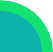 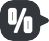 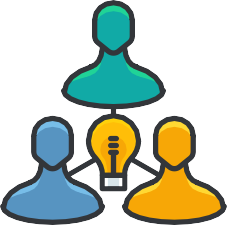 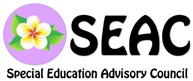 9